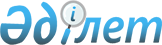 О внесении изменений в решение XXXII сессии Шахтинского городского маслихата от 23 декабря 2014 года № 1083/32 "О городском бюджете на 2015 - 2017 годы"
					
			С истёкшим сроком
			
			
		
					Решение XХXVII сессии V созыва Шахтинского городского маслихата Карагандинской области от 22 сентября 2015 года № 1182/37. Зарегистрировано Департаментом юстиции Карагандинской области 2 октября 2015 года № 3423. Прекращено действие в связи с истечением срока
      В соответствии с Бюджетным кодексом Республики Казахстан от 4 декабря 2008 года, Законом Республики Казахстан от 23 января 2001года "О местном государственном управлении и самоуправлении в Республике Казахстан", городской маслихат РЕШИЛ:
      1. Внести в решение XXXII сессии Шахтинского городского маслихата от 23 декабря 2014 года № 1083/32 "О городском бюджете на 2015-2017 годы" (зарегистрировано в Реестре государственной регистрации нормативных актов за № 2914, опубликовано 13 февраля 2015 года в газете "Шахтинский вестник" № 6, в информационно - правовой системе "Әділет" от 23 января 2015 года) следующие изменения:
       приложения 1, 5, 6, 7, 8 к указанному решению изложить в новой редакции согласно приложениям 1, 2, 3, 4, 5 к настоящему решению.
      2. Настоящее решение вводится в действие с 1 января 2015 года.
      "СОГЛАСОВАНО"   
      Руководитель государственного
      Л. Буравко
      учреждения "Отдел экономики   
      и финансов города Шахтинска"   
      22 сентября 2015 года Городской бюджет на 2015 год Целевые трансферты и бюджетные кредиты администраторам бюджетных программ города на 2015 год Расходы по бюджетным программам, реализуемые в поселке Шахан на 2015 год Расходы по бюджетным программам, реализуемые в поселке Долинка на 2015 год Расходы по бюджетным программам, реализуемые в поселке Новодолинский на 2015 год
					© 2012. РГП на ПХВ «Институт законодательства и правовой информации Республики Казахстан» Министерства юстиции Республики Казахстан
				
Председатель сессии
А. Щербаков
Секретарь маслихата
А. Сатова
Категория
Категория
Категория
Категория
Сумма (тысяч тенге)
Класс
Класс
Класс
Сумма (тысяч тенге)
Подкласс
Подкласс
Сумма (тысяч тенге)
Наименование
Сумма (тысяч тенге)
1
2
3
4
5
I ДОХОДЫ
4265529
1
Налоговые поступления
967637
01
Подоходный налог 
220851
2
Индивидуальный подоходный налог
220851
03
Социальный налог
156050
1
Социальный налог
156050
04
Налоги на собственность
516954
1
Налоги на имущество
60563
3
Земельный налог
356081
4
Налог на транспортные средства
100310
05
Внутренние налоги на товары, работы и услуги
57894
2
Акцизы
5167
3
Поступления за использование природных и других ресурсов
35943
4
Сборы за ведение предпринимательской и профессиональной деятельности
13858
5
Налог на игорный бизнес
2926
08
Обязательные платежи, взимаемые за совершение юридически значимых действий и (или) выдачу документов уполномоченными на то государственными органами или должностными лицами
15888
1
Государственная пошлина
15888
2
Неналоговые поступления
16405
01
Доходы от государственной собственности
12533
1
Поступления части чистого дохода государственных предприятий
552
5
Доходы от аренды имущества, находящегося в
государственной собственности
11981
02
Поступления от реализации товаров (работ, услуг) государственными учреждениями, финансируемыми из государственного бюджета
38
1
Поступления от реализации товаров (работ, услуг) государственными учреждениями, финансируемыми из государственного бюджета
38
06
Прочие неналоговые поступления
3834
1
Прочие неналоговые поступления
3834
3
Поступления от продажи основного капитала
33813
03
Продажа земли и нематериальных активов
33813
1
Продажа земли 
30873
2
Продажа нематериальных активов
2940
4
Поступления трансфертов
3247674
02
Трансферты из вышестоящих органов государственного управления
3247674
2
Трансферты из областного бюджета
3247674
Функциональная группа
Функциональная группа
Функциональная группа
Функциональная группа
Функциональная группа
Функциональная группа
Сумма (тысяч тенге)
Функциональная подгруппа
Функциональная подгруппа
Функциональная подгруппа
Функциональная подгруппа
Функциональная подгруппа
Сумма (тысяч тенге)
Администратор бюджетных программ
Администратор бюджетных программ
Администратор бюджетных программ
Администратор бюджетных программ
Сумма (тысяч тенге)
Программа
Программа
Программа
Сумма (тысяч тенге)
Подпрограмма
Подпрограмма
Сумма (тысяч тенге)
Наименование
Сумма (тысяч тенге)
II.ЗАТРАТЫ
4277183
01
Государственные услуги общего характера
315281
1
Представительные, исполнительные и другие органы, выполняющие общие функции государственного управления
191461
112
Аппарат маслихата района (города областного значения)
19941
001
Услуги по обеспечению деятельности маслихата района (города областного значения) 
19436
003
Капитальные расходы государственного органа 
505
122
Аппарат акима района (города областного значения)
93409
001
Услуги по обеспечению деятельности акима района (города областного значения)
88902
003
Капитальные расходы государственного органа 
4415
009
Капитальные расходы подведомственных государственных учреждений и организаций
92
123
Аппарат акима района в городе, города районного значения, поселка, села, сельского округа
78111
001
Услуги по обеспечению деятельности акима района в городе, города районного значения, поселка, села, сельского округа
75847
022
Капитальные расходы государственного органа 
2264
2
Финансовая деятельность
16818
459
Отдел экономики и финансов района (города областного значения)
16818
003
Проведение оценки имущества в целях налогообложения
2454
010
Приватизация, управление коммунальным имуществом, постприватизационная деятельность и регулирование споров, связанных с этим
7864
028
Приобретение имущества в коммунальную собственность
6500
5
Планирование и статистическая деятельность
522
459
Отдел экономики и финансов района (города областного значения)
522
061
Экспертиза и оценка документации по вопросам бюджетных инвестиций и концессии, проведение оценки реализации бюджетных инвестиций
522
9
Прочие государственные услуги общего характера
106480
454
Отдел предпринимательства и сельского хозяйства района (города областного значения)
22811
001
Услуги по реализации государственной политики на местном уровне в области развития предпринимательства и сельского хозяйства
22355
007
Капитальные расходы государственного органа
456
459
Отдел экономики и финансов района (города областного значения)
30954
001
Услуги по реализации государственной политики в области формирования и развития экономической политики, государственного планирования, исполнения бюджета и управления коммунальной собственностью района (города областного значения)
29931
015
Капитальные расходы государственного органа 
1023
486
Отдел земельных отношений, архитектуры и градостроительства района (города областного значения)
18277
001
Услуги по реализации государственной политики в области регулирования земельных отношений, архитектуры и градостроительства на местном уровне
18062
003
Капитальные расходы государственного органа 
215
492
Отдел жилищно-коммунального хозяйства, пассажирского транспорта, автомобильных дорог и жилищной инспекции района (города областного значения)
34438
001
Услуги по реализации государственной политики на местном уровне в области жилищно-коммунального хозяйства, пассажирского транспорта, автомобильных дорог и жилищной инспекции 
34027
013
Капитальные расходы государственного органа 
411
02
Оборона
7891
1
Военные нужды
7429
122
Аппарат акима района (города областного значения)
7429
005
Мероприятия в рамках исполнения всеобщей воинской обязанности
7429
2
Организация работы по чрезвычайным ситуациям
462
122
Аппарат акима района (города областного значения)
462
006
Предупреждение и ликвидация чрезвычайных ситуаций масштаба района (города областного значения)
200
007
Мероприятия по профилактике и тушению степных пожаров районного (городского) масштаба, а также пожаров в населенных пунктах, в которых не созданы органы государственной противопожарной службы
262
03
Общественный порядок, безопасность, правовая, судебная, уголовно-исполнительная деятельность
9830
9
Прочие услуги в области общественного порядка и безопасности
9830
492
Отдел жилищно-коммунального хозяйства, пассажирского транспорта, автомобильных дорог и жилищной инспекции района (города областного значения)
9830
021
Обеспечение безопасности дорожного движения в населенных пунктах
9830
04
Образование
1929242
1
Дошкольное воспитание и обучение
455216
464
Отдел образования района (города областного значения)
455216
009
Обеспечение деятельности организаций дошкольного воспитания и обучения
25254
040
Реализация государственного образовательного заказа в дошкольных организациях образования
429962
2
Начальное, основное среднее и общее среднее образование
1349342
464
Отдел образования района (города областного значения)
1349342
003
Общеобразовательное обучение
1181594
006
Дополнительное образование для детей
167748
4
Техническое и профессиональное, послесреднее образование
28269
464
Отдел образования района (города областного значения)
28269
018
Организация профессионального обучения
28269
9
Прочие услуги в области образования
96415
464
Отдел образования района (города областного значения)
96415
001
Услуги по реализации государственной политики на местном уровне в области образования
13946
005
Приобретение и доставка учебников, учебно-методических комплексов для государственных учреждений образования района (города областного значения)
31049
007
Проведение школьных олимпиад, внешкольных мероприятий и конкурсов районного (городского) масштаба
550
012
Капитальные расходы государственного органа
400
015
Ежемесячная выплата денежных средств опекунам (попечителям) на содержание ребенка-сироты (детей-сирот), и ребенка (детей), оставшегося без попечения родителей
35748
022
Выплата единовременных денежных средств казахстанским гражданам, усыновившим (удочерившим) ребенка (детей)-сироту и ребенка (детей), оставшегося без попечения родителей
895
067
Капитальные расходы подведомственных государственных учреждений и организаций
13136
068
Обеспечение повышения компьютерной грамотности населения
691
06
Социальная помощь и социальное обеспечение
247136
2
Социальная помощь
197412
451
Отдел занятости и социальных программ района (города областного значения)
194077
002
Программа занятости
12981
005
Государственная адресная социальная помощь
2500
006
Оказание жилищной помощи
6650
007
Социальная помощь отдельным категориям нуждающихся граждан по решениям местных представительных органов
35580
010
Материальное обеспечение детей-инвалидов, воспитывающихся и обучающихся на дому
1244
014
Оказание социальной помощи нуждающимся гражданам на дому
48879
016
Государственные пособия на детей до 18 лет
2075
017
Обеспечение нуждающихся инвалидов обязательными гигиеническими средствами и предоставление услуг специалистами жестового языка, индивидуальными помощниками в соответствии с индивидуальной программой реабилитации инвалида
60268
023
Обеспечение деятельности центров занятости населения
360
052
Проведение мероприятий, посвященных семидесятилетию Победы в Великой Отечественной войне
23540
464
Отдел образования района (города областного значения)
3335
008
Социальная поддержка обучающихся и воспитанников организаций образования очной формы обучения в виде льготного проезда на общественном транспорте (кроме такси) по решению местных представительных органов
3335
9
Прочие услуги в области социальной помощи и социального обеспечения
49724
451
Отдел занятости и социальных программ района (города областного значения)
49724
001
Услуги по реализации государственной политики на местном уровне в области обеспечения занятости и реализации социальных программ для населения
36656
011
Оплата услуг по зачислению, выплате и доставке пособий и других социальных выплат
718
021
Капитальные расходы государственного органа 
4864
050
Реализация Плана мероприятий по обеспечению прав и улучшению качества жизни инвалидов
7486
07
Жилищно-коммунальное хозяйство
831025
1
Жилищное хозяйство
5466
467
Отдел строительства района (города областного значения)
5466
003
Проектирование и (или) строительство, реконструкция жилья коммунального жилищного фонда
4466
004
Проектирование, развитие и (или) обустройство инженерно-коммуникационной инфраструктуры
1000
2
Коммунальное хозяйство
681256
467
Отдел строительства района (города областного значения)
5115
005
Развитие коммунального хозяйства
706
006
Развитие системы водоснабжения и водоотведения
4409
492
Отдел жилищно-коммунального хозяйства, пассажирского транспорта, автомобильных дорог и жилищной инспекции района (города областного значения)
676141
011
Обеспечение бесперебойного теплоснабжения малых городов
627514
012
Функционирование системы водоснабжения и водоотведения
48627
3
Благоустройство населенных пунктов
144303
123
Аппарат акима района в городе, города районного значения, поселка, села, сельского округа
44709
008
Освещение улиц населенных пунктов
16779
009
Обеспечение санитарии населенных пунктов
652
011
Благоустройство и озеленение населенных пунктов
27278
492
Отдел жилищно-коммунального хозяйства, пассажирского транспорта, автомобильных дорог и жилищной инспекции района (города областного значения)
99594
015
Освещение улиц в населенных пунктах
30000
016
Обеспечение санитарии населенных пунктов
18589
017
Содержание мест захоронений и захоронение безродных
536
018
Благоустройство и озеленение населенных пунктов
50469
08
Культура, спорт, туризм и информационное пространство
262912
1
Деятельность в области культуры
116804
455
Отдел культуры и развития языков района (города областного значения)
116804
003
Поддержка культурно-досуговой работы
116804
2
Спорт
11284
465
Отдел физической культуры и спорта района (города областного значения)
11284
001
Услуги по реализации государственной политики на местном уровне в сфере физической культуры и спорта
4528
004
Капитальные расходы государственного органа 
360
005
Развитие массового спорта и национальных видов спорта 
2109
006
Проведение спортивных соревнований на районном (города областного значения) уровне
1977
007
Подготовка и участие членов сборных команд района (города областного значения) по различным видам спорта на областных спортивных соревнованиях
2310
3
Информационное пространство
81985
455
Отдел культуры и развития языков района (города областного значения)
68320
006
Функционирование районных (городских) библиотек
58673
007
Развитие государственного языка и других языков народа Казахстана
9647
456
Отдел внутренней политики района (города областного значения)
13665
002
Услуги по проведению государственной информационной политики
13665
9
Прочие услуги по организации культуры, спорта, туризма и информационного пространства
52839
455
Отдел культуры и развития языков района (города областного значения)
21942
001
Услуги по реализации государственной политики на местном уровне в области развития языков и культуры
8564
010
Капитальные расходы государственного органа 
295
032
Капитальные расходы подведомственных государственных учреждений и организаций
13083
456
Отдел внутренней политики района (города областного значения)
30897
001
Услуги по реализации государственной политики на местном уровне в области информации, укрепления государственности и формирования социального оптимизма граждан
20495
003
Реализация мероприятий в сфере молодежной политики
9852
006
Капитальные расходы государственного органа 
400
032
Капитальные расходы подведомственных государственных учреждений и организаций
150
10
Сельское, водное, лесное, рыбное хозяйство, особо охраняемые природные территории, охрана окружающей среды и животного мира, земельные отношения
20742
1
Сельское хозяйство
13608
473
Отдел ветеринарии района (города областного значения)
13608
001
Услуги по реализации государственной политики на местном уровне в сфере ветеринарии
10806
003
Капитальные расходы государственного органа
310
005
Обеспечение функционирования скотомогильников (биотермических ям)
702
007
Организация отлова и уничтожения бродячих собак и кошек
1444
008
Возмещение владельцам стоимости изымаемых и уничтожаемых больных животных, продуктов и сырья животного происхождения
46
010
Проведение мероприятий по идентификации сельскохозяйственных животных
300
6
Земельные отношения
2981
486
Отдел земельных отношений, архитектуры и градостроительства района (города областного значения)
2981
007
Организация работ по зонированию земель
2981
9
Прочие услуги в области сельского, водного, лесного, рыбного хозяйства, охраны окружающей среды и земельных отношений
4153
473
Отдел ветеринарии района (города областного значения)
4153
011
Проведение противоэпизоотических мероприятий
4153
11
Промышленность, архитектурная, градостроительная и строительная деятельность
19692
2
Архитектурная, градостроительная и строительная деятельность
19692
467
Отдел строительства района (города областного значения)
19692
001
Услуги по реализации государственной политики на местном уровне в области строительства
19200
017
Капитальные расходы государственного органа 
492
12
Транспорт и коммуникации
169920
1
Автомобильный транспорт
117469
123
Аппарат акима района в городе, города районного значения, поселка, села, сельского округа
34064
013
Обеспечение функционирования автомобильных дорог в городах районного значения, поселках, селах, сельских округах
34064
492
Отдел жилищно-коммунального хозяйства, пассажирского транспорта, автомобильных дорог и жилищной инспекции района (города областного значения)
83405
023
Обеспечение функционирования автомобильных дорог
83405
9
Прочие услуги в сфере транспорта и коммуникаций
52451
492
Отдел жилищно-коммунального хозяйства, пассажирского транспорта, автомобильных дорог и жилищной инспекции района (города областного значения)
52451
037
Субсидирование пассажирских перевозок по социально значимым городским (сельским), пригородным и внутрирайонным сообщениям 
52451
13
Прочие
462638
9
Прочие
462638
454
Отдел предпринимательства и сельского хозяйства района (города областного значения)
31843
033
Субсидирование процентной ставки по кредитам для реализации проектов в моногородах
23843
034
Предоставление грантов на развитие новых производств в моногородах 
8000
459
Отдел экономики и финансов района (города областного значения)
19000
012
Резерв местного исполнительного органа района (города областного значения) 
19000
467
Отдел строительства района (города областного значения)
213204
085
Реализация бюджетных инвестиционных проектов в моногородах
213204
492
Отдел жилищно-коммунального хозяйства, пассажирского транспорта, автомобильных дорог и жилищной инспекции района (города областного значения)
198591
044
Текущее обустройство моногородов
198591
14
Обслуживание долга 
6
1
Обслуживание долга 
6
459
Отдел экономики и финансов района (города областного значения)
6
021
Обслуживание долга местных исполнительных органов по выплате вознаграждений и иных платежей по займам из областного бюджета
6
15
Трансферты
868
1
Трансферты
868
459
Отдел экономики и финансов района (города областного значения)
868
006
Возврат неиспользованных (недоиспользованных) целевых трансфертов
868
III.Чистое бюджетное кредитование
11397
бюджетные кредиты
11397
13
Прочие
11397
3
Поддержка предпринимательской деятельности и защита конкуренции
11397
454
Отдел предпринимательства и сельского хозяйства района (города областного значения)
11397
012
Кредитование на содействие развитию предпринимательства в моногородах
11397
погашение бюджетных кредитов
0
IV.Сальдо по операциям с финансовыми активами
17000
приобретение финансовых активов
17000
13
Прочие
17000
9
Прочие
17000
492
Отдел жилищно-коммунального хозяйства, пассажирского транспорта, автомобильных дорог и жилищной инспекции района (города областного значения)
17000
065
Формирование или увеличение уставного капитала юридических лиц
17000
Категория
Категория
Категория
Категория
Сумма (тысяч тенге)
Класс
Класс
Класс
Сумма (тысяч тенге)
Подкласс
Подкласс
Сумма (тысяч тенге)
Наименование
Сумма (тысяч тенге)
1
2
3
4
5
V.ДЕФИЦИТ (профицит) бюджета
-40051
VI. Финансирование дефицита (использование профицита) бюджета
40051
7
Поступление займов
11397
01
Внутренние государственные займы
11397
2
Договоры займа
11397
Погашение займов
0
8
Используемые остатки бюджетных средств
28654
01
Остатки бюджетных средств
28654
1
Свободные остатки бюджетных средств
28654
Наименование
Сумма (тысяч тенге)
1
2
Всего
1438108
в том числе:
Целевые текущие трансферты
1213507
Целевые трансферты на развитие
213204
в том числе:
Целевые текущие трансферты:
1213507
в том числе:
Отдел образования района (города областного значения)
254775
На реализацию государственного образовательного заказа в дошкольных организациях образования
109884
На повышение оплаты труда учителям, прошедшим повышение квалификации по трехуровневой системе
47161
На выплату ежемесячной надбавки за особые условия труда к должностным окладам работников государственных учреждений, не являющихся государственными служащими, а также работников государственных казенных предприятий, финансируемых из местных бюджетов
97730
Отдел жилищно-коммунального хозяйства, пассажирского транспорта, автомобильных дорог и жилищной инспекции района (города областного значения)
863444
На жилищно-коммунальное хозяйство
607759
На субсидирование пассажирских перевозок по социально значимым городским (сельским), пригородным и внутрирайонным сообщениям
52451
На проведение профилактической дезинсекции и дератизации (за исключением дезинсекции и дератизации на территории природных очагов инфекционных и паразитарных заболеваний, а также в очагах инфекционных и паразитарных заболеваний)
3943
На жилищно - коммунальное хозяйство и благоустройство
198591
На выплату ежемесячной надбавки за особые условия труда к должностным окладам работников государственных учреждений, не являющихся государственными служащими, а также работников государственных казенных предприятий, финансируемых из местных бюджетов
700
Отдел ветеринарии района (города областного значения)
5286
На возмещение владельцам стоимости изымаемых и уничтожаемых больных животных, продуктов и сырья животного происхождения
46
На содержание подразделений местных исполнительных органов агропромышленного комплекса
5000
На выплату ежемесячной надбавки за особые условия труда к должностным окладам работников государственных учреждений, не являющихся государственными служащими, а также работников государственных казенных предприятий, финансируемых из местных бюджетов
240
Отдел занятости и социальных программ района (города областного значения)
41227
На реализацию Плана мероприятий по обеспечению прав и улучшению качества жизни инвалидов
13227
На проведение мероприятий, посвященных семидесятилетию Победы в Великой Отечественной войне
23757
На выплату ежемесячной надбавки за особые условия труда к должностным окладам работников государственных учреждений, не являющихся государственными служащими, а также работников государственных казенных предприятий, финансируемых из местных бюджетов
4243
Отдел предпринимательства и сельского хозяйства района (города областного значения)
32232
На субсидирование процентной ставки по кредитам для реализации проектов
23843
На предоставление грантов на развитие новых производств
8000
На выплату ежемесячной надбавки за особые условия труда к должностным окладам работников государственных учреждений, не являющихся государственными служащими, а также работников государственных казенных предприятий, финансируемых из местных бюджетов
389
Аппарат маслихата города Шахтинска
162
На выплату ежемесячной надбавки за особые условия труда к должностным окладам работников государственных учреждений, не являющихся государственными служащими, а также работников государственных казенных предприятий, финансируемых из местных бюджетов
162
Аппарат акима города Шахтинска
2566
На выплату ежемесячной надбавки за особые условия труда к должностным окладам работников государственных учреждений, не являющихся государственными служащими, а также работников государственных казенных предприятий, финансируемых из местных бюджетов
1426
На содержание штатной численности отделов регистрации актов гражданского состояния
1140
Аппарат акима поселка Шахан
347
На выплату ежемесячной надбавки за особые условия труда к должностным окладам работников государственных учреждений, не являющихся государственными служащими, а также работников государственных казенных предприятий, финансируемых из местных бюджетов
347
Аппарат акима поселка Долинка
371
На выплату ежемесячной надбавки за особые условия труда к должностным окладам работников государственных учреждений, не являющихся государственными служащими, а также работников государственных казенных предприятий, финансируемых из местных бюджетов
371
Аппарат акима поселка Новодолинский
384
На выплату ежемесячной надбавки за особые условия труда к должностным окладам работников государственных учреждений, не являющихся государственными служащими, а также работников государственных казенных предприятий, финансируемых из местных бюджетов
384
Отдел экономики и финансов района (города областного значения)
538
На выплату ежемесячной надбавки за особые условия труда к должностным окладам работников государственных учреждений, не являющихся государственными служащими, а также работников государственных казенных предприятий, финансируемых из местных бюджетов
538
Отдел культуры и развития языков района (города областного значения)
10509
На выплату ежемесячной надбавки за особые условия труда к должностным окладам работников государственных учреждений, не являющихся государственными служащими, а также работников государственных казенных предприятий, финансируемых из местных бюджетов
10509
Отдел внутренней политики района (города областного значения)
701
На оплату труда по новой модели системы оплаты труда и выплату ежемесячной надбавки за особые условия труда к должностным окладам работников государственных учреждений, не являющихся государственными служащими, а также работников государственных казенных предприятий, финансируемых из местных бюджетов
701
Отдел земельных отношений, архитектуры и градостроительства района (города областного значения)
450
На выплату ежемесячной надбавки за особые условия труда к должностным окладам работников государственных учреждений, не являющихся государственными служащими, а также работников государственных казенных предприятий, финансируемых из местных бюджетов
450
Отдел строительства района (города областного значения)
393
На выплату ежемесячной надбавки за особые условия труда к должностным окладам работников государственных учреждений, не являющихся государственными служащими, а также работников государственных казенных предприятий, финансируемых из местных бюджетов
393
Отдел физической культуры и спорта района (города областного значения)
122
На выплату ежемесячной надбавки за особые условия труда к должностным окладам работников государственных учреждений, не являющихся государственными служащими, а также работников государственных казенных предприятий, финансируемых из местных бюджетов
122
Целевые трансферты на развитие:
213204
в том числе:
Отдел строительства района (города областного значения)
213204
На реализацию бюджетных инвестиционных проектов в рамках Программы развития моногородов на 2012-2020 годы
213204
Бюджетные кредиты
11397
Отдел предпринимательства и сельского хозяйства района (города областного значения)
11397
Кредитование бюджетов районов (городов областного значения) на содействие развитию предпринимательства в моногородах
11397
Функциональная группа
Функциональная группа
Функциональная группа
Функциональная группа
Функциональная группа
Сумма (тысяч тенге)
Функциональная подгруппа
Функциональная подгруппа
Функциональная подгруппа
Функциональная подгруппа
Сумма (тысяч тенге)
Администратор бюджетных программ
Администратор бюджетных программ
Администратор бюджетных программ
Сумма (тысяч тенге)
Программа
Программа
Сумма (тысяч тенге)
Наименование
Сумма (тысяч тенге)
ЗАТРАТЫ
55048
01
Государственные услуги общего характера
23302
1
Представительные, исполнительные и другие органы, выполняющие общие функции государственного управления
23302
123
Аппарат акима района в городе, города районного значения, поселка, села, сельского округа
23302
001
Услуги по обеспечению деятельности акима района в городе, города районного значения, поселка, села, сельского округа
22902
022
Капитальные расходы государственного органа 
400
07
Жилищно-коммунальное хозяйство
15496
3
Благоустройство населенных пунктов
15496
123
Аппарат акима района в городе, города районного значения, поселка, села, сельского округа
15496
008
Освещение улиц населенных пунктов
7437
011
Благоустройство и озеленение населенных пунктов
8059
12
Транспорт и коммуникации
16250
1
Автомобильный транспорт
16250
123
Аппарат акима района в городе, города районного значения, поселка, села, сельского округа
16250
013
Обеспечение функционирования автомобильных дорог в городах районного значения, поселках, селах, сельских округах
16250
Функциональная группа
Функциональная группа
Функциональная группа
Функциональная группа
Функциональная группа
Сумма (тысяч тенге)
Функциональная подгруппа
Функциональная подгруппа
Функциональная подгруппа
Функциональная подгруппа
Сумма (тысяч тенге)
Администратор бюджетных программ
Администратор бюджетных программ
Администратор бюджетных программ
Сумма (тысяч тенге)
Программа
Программа
Сумма (тысяч тенге)
Наименование
Сумма (тысяч тенге)
ЗАТРАТЫ
59097
01
Государственные услуги общего характера
32525
1
Представительные, исполнительные и другие органы, выполняющие общие функции государственного управления
32525
123
Аппарат акима района в городе, города районного значения, поселка, села, сельского округа
32525
001
Услуги по обеспечению деятельности акима района в городе, города районного значения, поселка, села, сельского округа
31061
022
Капитальные расходы государственного органа 
1464
07
Жилищно-коммунальное хозяйство
12417
3
Благоустройство населенных пунктов
12417
123
Аппарат акима района в городе, города районного значения, поселка, села, сельского округа
12417
008
Освещение улиц населенных пунктов
5542
009
Обеспечение санитарии населенных пунктов
652
011
Благоустройство и озеленение населенных пунктов
6223
12
Транспорт и коммуникации
14155
1
Автомобильный транспорт
14155
123
Аппарат акима района в городе, города районного значения, поселка, села, сельского округа
14155
013
Обеспечение функционирования автомобильных дорог в городах районного значения, поселках, селах, сельских округах
14155
Функциональная группа
Функциональная группа
Функциональная группа
Функциональная группа
Функциональная группа
Сумма (тысяч тенге)
Функциональная подгруппа
Функциональная подгруппа
Функциональная подгруппа
Функциональная подгруппа
Сумма (тысяч тенге)
Администратор бюджетных программ
Администратор бюджетных программ
Администратор бюджетных программ
Сумма (тысяч тенге)
Программа
Программа
Сумма (тысяч тенге)
Наименование
Сумма (тысяч тенге)
ЗАТРАТЫ
42739
01
Государственные услуги общего характера
22284
1
Представительные, исполнительные и другие органы, выполняющие общие функции государственного управления
22284
123
Аппарат акима района в городе, города районного значения, поселка, села, сельского округа
22284
001
Услуги по обеспечению деятельности акима района в городе, города районного значения, поселка, села, сельского округа
21884
022
Капитальные расходы государственного органа 
400
07
Жилищно-коммунальное хозяйство
16796
3
Благоустройство населенных пунктов
16796
123
Аппарат акима района в городе, города районного значения, поселка, села, сельского округа
16796
008
Освещение улиц населенных пунктов
3800
011
Благоустройство и озеленение населенных пунктов
12996
12
Транспорт и коммуникации
3659
1
Автомобильный транспорт
3659
123
Аппарат акима района в городе, города районного значения, поселка, села, сельского округа
3659
013
Обеспечение функционирования автомобильных дорог в городах районного значения, поселках, селах, сельских округах
3659